案　　　令和元年５月15日兵庫県農業法人協会会員　各位ひょうごの美味し風土拡大協議会　　　　　　　　　　　　　　　　　　　　　　　　　　　 （事務局：兵庫県消費流通課）マックスバリュ西日本株式会社との兵庫県認証食品等農産物（野菜・果樹・きのこ類）商談会の開催について（ご案内）時下、ますますご清祥のこととお喜び申し上げます。さて、このたび、兵庫県認証食品を中心とした農産物の販路開拓を目的に、標記商談会を下記のとおり開催いたします。　つきましては、参加を希望される場合は、別添参加申込書により令和元年５月31日(金)までに下記事務局あてファックスまたはメールでお申し込みください。お申し込み後、調整の上、商談時間等をあらためてご連絡差し上げます。記１　日　時　　令和元年６月27日（木）　　13時～16時30分２　場　所　　姫路労働会館　第１･２会議室　　　　　　　　　　　姫路市北条１－98　　　TEL　079-223-1981（代）３　商談形式　　マックスバリュの農産バイヤー（５～６名程度）に対して、１団体毎にプレゼンテーションを実施４　その他　(1)今回の商談対象農産物は、野菜・果樹・きのこ類です。　＊米は対象外(2)認証食品以外の農産物をご提案いただいてもかまいません。　(3)１団体あたり15～20分程度が持ち時間です。後日割り振りしましてご連絡いたします。　(4)お申し込み後、商談シートをお送りしますので、ご準備ください。　(5)商談時に現物商品がない場合(収穫時期でない場合)は、口頭のみでもかまいませんが、写真やカタログなどをできるだけご用意ください。【会場地図】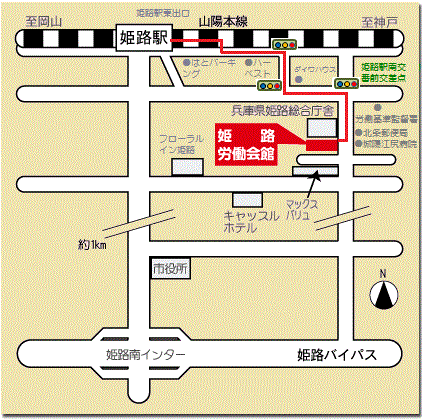 　　　　姫路労働会館　　　　　　〒670-0947 姫路市北条１-98 　　TEL　079-223-1981(代)　FAX　079-223-1984（ＪＲ）ＪＲ姫路駅から約10分 東出口通路を右手（南側）に出て、高架下沿いに左方向へ、ひとつ目の信号を右折。突き当りの三差路を左折、姫路駅南交番前交差点を右折後約200Ｍ。                                                      （兵庫県姫路総合庁舎南隣） （自動車）姫路バイパス「姫路南」インター下車、姫路駅方向へ。「東延末」交差点を右折し３つ目の信号左折。マックスバリュより２軒目。 